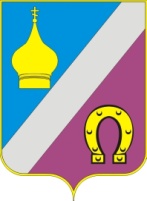 Администрация Николаевского сельского поселенияНеклиновского района Ростовской областиПОСТАНОВЛЕНИЕс. Николаевка30 декабря  2016    		                         			             №  218_«О внесении изменений в муниципальную программу «Управление муниципальными финансами и создание условий для эффективного управления муниципальными финансами» В соответствии с постановлением Администрации Николаевского сельского поселения от 19.08.2013 № 50 «Об утверждении Порядка разработки, реализации и оценки эффективности муниципальных программ Николаевского сельского поселения» и распоряжением Администрации Николаевского сельского поселения от 07.12.2016 № 25 «Об утверждении Перечня муниципальных программ Николаевского сельского поселения», руководствуясь статьей 31 Устава муниципального образования «Николаевское сельское поселение», Администрация Николаевского сельского поселения  п о с т а н о в л я е т:Внести изменения в муниципальную программу Николаевского сельского поселения «Управление муниципальными финансами и создание условий для эффективного управления муниципальными финансами» согласно приложению.Настоящее постановление вступает в силу со дня его официального опубликования, но не ранее 1 января 2017года.Контроль за выполнением постановления оставляю за собой   Глава Администрации Николаевского   сельского поселения	                                          	М.В. Ткаченко                                                                                                              Приложение к постановлениюАдминистрации Николаевского сельского поселенияПАСПОРТмуниципальной программы Николаевского сельского поселения«Управление муниципальными финансами и создание условий для эффективного управления муниципальными финансами»                                                                                                                                                  ТаблицаОсновные показатели  бюджета Николаевского сельского поселения(тыс.руб.) Подпрограмма 1 «Нормативно-методическое обеспечение и организация бюджетного процесса»ПАСПОРТподпрограммы «Нормативно-методическое обеспечение и организация бюджетного процесса»ПАСПОРТподпрограммы «Долгосрочное финансовое планирование»Подпрограмма 3 «Совершенствование системы распределения межбюджетных трансфертов»                                                           ПАСПОРТподпрограммы «Совершенствование системы распределения межбюджетных трансфертов»Наименование муниципальной программымуниципальная программа Николаевского сельского поселения «Управление муниципальными финансами и создание условий для эффективного управления муниципальными финансами» (далее – муниципальная программа)муниципальная программа Николаевского сельского поселения «Управление муниципальными финансами и создание условий для эффективного управления муниципальными финансами» (далее – муниципальная программа)муниципальная программа Николаевского сельского поселения «Управление муниципальными финансами и создание условий для эффективного управления муниципальными финансами» (далее – муниципальная программа)муниципальная программа Николаевского сельского поселения «Управление муниципальными финансами и создание условий для эффективного управления муниципальными финансами» (далее – муниципальная программа)Ответственный     
исполнитель       
муниципальной программыСектор экономики и финансов администрации Николаевского сельского поселения Сектор экономики и финансов администрации Николаевского сельского поселения Сектор экономики и финансов администрации Николаевского сельского поселения Сектор экономики и финансов администрации Николаевского сельского поселения Соисполнители муниципальной программы отсутствуютотсутствуютотсутствуютотсутствуютУчастники муниципальной программы отсутствуютотсутствуютотсутствуютотсутствуютПодпрограммы муниципальной программыНормативно-методическое обеспечение и организация бюджетного процесса.Долгосрочное финансовое планирование.Совершенствование системы распределения межбюджетных трансфертовНормативно-методическое обеспечение и организация бюджетного процесса.Долгосрочное финансовое планирование.Совершенствование системы распределения межбюджетных трансфертовНормативно-методическое обеспечение и организация бюджетного процесса.Долгосрочное финансовое планирование.Совершенствование системы распределения межбюджетных трансфертовНормативно-методическое обеспечение и организация бюджетного процесса.Долгосрочное финансовое планирование.Совершенствование системы распределения межбюджетных трансфертовПрограммно-       
целевые           
инструменты       
муниципальной программы      отсутствуютотсутствуютотсутствуютотсутствуютЦели              
муниципальной программы      1. Обеспечение долгосрочной сбалансированности и устойчивости бюджета Николаевского сельского поселения.2. Создание условий для эффективного управления муниципальными финансами.1. Обеспечение долгосрочной сбалансированности и устойчивости бюджета Николаевского сельского поселения.2. Создание условий для эффективного управления муниципальными финансами.1. Обеспечение долгосрочной сбалансированности и устойчивости бюджета Николаевского сельского поселения.2. Создание условий для эффективного управления муниципальными финансами.1. Обеспечение долгосрочной сбалансированности и устойчивости бюджета Николаевского сельского поселения.2. Создание условий для эффективного управления муниципальными финансами.Задачи            
муниципальной программы      1. Проведение эффективной бюджетной политики.1. Проведение эффективной бюджетной политики.1. Проведение эффективной бюджетной политики.1. Проведение эффективной бюджетной политики.Целевые           
индикаторы и      
показатели        
муниципальной программы      1. Наличие долгосрочной бюджетной стратегии, да/нет. 2. Качество управления финансами Николаевского сельского поселения, определяемое Финансовым сектором Николаевского сельского поселения, степень. 3.Финансовой поддержки предоставляемой бюджету  Николаевского сельского поселения из областного бюджета и бюджета Неклиновского района в соответствии с требованиями бюджетного законодательства.1. Наличие долгосрочной бюджетной стратегии, да/нет. 2. Качество управления финансами Николаевского сельского поселения, определяемое Финансовым сектором Николаевского сельского поселения, степень. 3.Финансовой поддержки предоставляемой бюджету  Николаевского сельского поселения из областного бюджета и бюджета Неклиновского района в соответствии с требованиями бюджетного законодательства.1. Наличие долгосрочной бюджетной стратегии, да/нет. 2. Качество управления финансами Николаевского сельского поселения, определяемое Финансовым сектором Николаевского сельского поселения, степень. 3.Финансовой поддержки предоставляемой бюджету  Николаевского сельского поселения из областного бюджета и бюджета Неклиновского района в соответствии с требованиями бюджетного законодательства.1. Наличие долгосрочной бюджетной стратегии, да/нет. 2. Качество управления финансами Николаевского сельского поселения, определяемое Финансовым сектором Николаевского сельского поселения, степень. 3.Финансовой поддержки предоставляемой бюджету  Николаевского сельского поселения из областного бюджета и бюджета Неклиновского района в соответствии с требованиями бюджетного законодательства.Этапы и сроки     
реализации        
муниципальной программы      на постоянной основе, этапы не выделяются:            
01 января 2014 – 31 декабря 2020                               на постоянной основе, этапы не выделяются:            
01 января 2014 – 31 декабря 2020                               на постоянной основе, этапы не выделяются:            
01 января 2014 – 31 декабря 2020                               на постоянной основе, этапы не выделяются:            
01 января 2014 – 31 декабря 2020                               Ресурсное обеспечение муниципальной программы      объем бюджетных ассигнований на реализацию муниципальной программы  предоставляемый из областного бюджета на выравнивание бюджетной обеспеченности составляет      35204,1   тыс. руб., объем бюджетных ассигнований на реализацию муниципальной программы по годам составляет (тыс.рублей):         объем бюджетных ассигнований на реализацию муниципальной программы  предоставляемый из областного бюджета на выравнивание бюджетной обеспеченности составляет      35204,1   тыс. руб., объем бюджетных ассигнований на реализацию муниципальной программы по годам составляет (тыс.рублей):         объем бюджетных ассигнований на реализацию муниципальной программы  предоставляемый из областного бюджета на выравнивание бюджетной обеспеченности составляет      35204,1   тыс. руб., объем бюджетных ассигнований на реализацию муниципальной программы по годам составляет (тыс.рублей):         объем бюджетных ассигнований на реализацию муниципальной программы  предоставляемый из областного бюджета на выравнивание бюджетной обеспеченности составляет      35204,1   тыс. руб., объем бюджетных ассигнований на реализацию муниципальной программы по годам составляет (тыс.рублей):         годвсегобюджет поселения20144611,14611,120155168,25168,220164798,84798,820174958,54958,520185049,55049,520195309,05309,020205309,05309,0Ожидаемые         
результаты        
реализации        
муниципальной программы      1. Создание стабильных финансовых условий для повышения уровня и качества жизни населения Николаевского сельского поселения.2. Сбалансированность бюджета  муниципального образования и отсутствие просроченной кредиторской задолженности поселения.1. Создание стабильных финансовых условий для повышения уровня и качества жизни населения Николаевского сельского поселения.2. Сбалансированность бюджета  муниципального образования и отсутствие просроченной кредиторской задолженности поселения.1. Создание стабильных финансовых условий для повышения уровня и качества жизни населения Николаевского сельского поселения.2. Сбалансированность бюджета  муниципального образования и отсутствие просроченной кредиторской задолженности поселения.1. Создание стабильных финансовых условий для повышения уровня и качества жизни населения Николаевского сельского поселения.2. Сбалансированность бюджета  муниципального образования и отсутствие просроченной кредиторской задолженности поселения.Показатель2009 годфакт2010 годфакт2011 годфакт2012 годфакт2013 годфакт2014 год факт2015 год план2016 год план2017 год план2018 год план2019год планДоходы9141,98803,519748,312384,918962,320034,117296,478842,110426,110638,811046,8Расходы9305,98260,819665,113208,819075,119850,217597,479012,910426,110638,811046,8Профицит (+), дефицит (-)-164,0542,783,2-823,9112,8183,9300,9170,8000Среднедушевой доход 7,08,09,010,010,310,310,310,310,310,310,3Наименование подпрограммыПодпрограмма «Нормативно-методическое обеспечение и организация бюджетного процесса» (далее – подпрограмма)Подпрограмма «Нормативно-методическое обеспечение и организация бюджетного процесса» (далее – подпрограмма)Подпрограмма «Нормативно-методическое обеспечение и организация бюджетного процесса» (далее – подпрограмма)Подпрограмма «Нормативно-методическое обеспечение и организация бюджетного процесса» (далее – подпрограмма)Ответственный исполнитель подпрограммыСектор экономии и финансов администрации Николаевского сельского поселенияСектор экономии и финансов администрации Николаевского сельского поселенияСектор экономии и финансов администрации Николаевского сельского поселенияСектор экономии и финансов администрации Николаевского сельского поселенияУчастники подпрограммы отсутствуютотсутствуютотсутствуютотсутствуютПрограммно-       
целевые           
инструменты       
подпрограммы      отсутствуютотсутствуютотсутствуютотсутствуютЦели              
подпрограммы      нормативное правовое регулирование и методологическое обеспечение бюджетного процесса, своевременная и качественная подготовка проекта решения Собрания депутатов Николаевского сельского поселения о бюджете Николаевского сельского поселения на очередной финансовый год и плановый период, организация исполнения бюджета Николаевского сельского поселения, формирование бюджетной отчетности.    нормативное правовое регулирование и методологическое обеспечение бюджетного процесса, своевременная и качественная подготовка проекта решения Собрания депутатов Николаевского сельского поселения о бюджете Николаевского сельского поселения на очередной финансовый год и плановый период, организация исполнения бюджета Николаевского сельского поселения, формирование бюджетной отчетности.    нормативное правовое регулирование и методологическое обеспечение бюджетного процесса, своевременная и качественная подготовка проекта решения Собрания депутатов Николаевского сельского поселения о бюджете Николаевского сельского поселения на очередной финансовый год и плановый период, организация исполнения бюджета Николаевского сельского поселения, формирование бюджетной отчетности.    нормативное правовое регулирование и методологическое обеспечение бюджетного процесса, своевременная и качественная подготовка проекта решения Собрания депутатов Николаевского сельского поселения о бюджете Николаевского сельского поселения на очередной финансовый год и плановый период, организация исполнения бюджета Николаевского сельского поселения, формирование бюджетной отчетности.    Задачи            
подпрограммы      Совершенствование нормативного правового регулирования в сфере бюджетного процесса.Совершенствование составления и организации исполнения бюджета Николаевского сельского поселения.Формирование резервного фонда Администрации Николаевского сельского поселения.Совершенствование нормативного правового регулирования в сфере бюджетного процесса.Совершенствование составления и организации исполнения бюджета Николаевского сельского поселения.Формирование резервного фонда Администрации Николаевского сельского поселения.Совершенствование нормативного правового регулирования в сфере бюджетного процесса.Совершенствование составления и организации исполнения бюджета Николаевского сельского поселения.Формирование резервного фонда Администрации Николаевского сельского поселения.Совершенствование нормативного правового регулирования в сфере бюджетного процесса.Совершенствование составления и организации исполнения бюджета Николаевского сельского поселения.Формирование резервного фонда Администрации Николаевского сельского поселения.Целевые           
индикаторы и      
показатели        
подпрограммы      1. Своевременное внесение проектов решений Собрания депутатов Николаевского сельского поселения о бюджете Николаевского сельского поселения на очередной финансовый год и плановый период и об отчете об исполнении бюджета Николаевского сельского поселения, в сроки, установленные Бюджетным кодексом Российской Федерации, да/нет.2. Исполнение расходных обязательств Николаевского сельского поселения, (процент).1. Своевременное внесение проектов решений Собрания депутатов Николаевского сельского поселения о бюджете Николаевского сельского поселения на очередной финансовый год и плановый период и об отчете об исполнении бюджета Николаевского сельского поселения, в сроки, установленные Бюджетным кодексом Российской Федерации, да/нет.2. Исполнение расходных обязательств Николаевского сельского поселения, (процент).1. Своевременное внесение проектов решений Собрания депутатов Николаевского сельского поселения о бюджете Николаевского сельского поселения на очередной финансовый год и плановый период и об отчете об исполнении бюджета Николаевского сельского поселения, в сроки, установленные Бюджетным кодексом Российской Федерации, да/нет.2. Исполнение расходных обязательств Николаевского сельского поселения, (процент).1. Своевременное внесение проектов решений Собрания депутатов Николаевского сельского поселения о бюджете Николаевского сельского поселения на очередной финансовый год и плановый период и об отчете об исполнении бюджета Николаевского сельского поселения, в сроки, установленные Бюджетным кодексом Российской Федерации, да/нет.2. Исполнение расходных обязательств Николаевского сельского поселения, (процент).Этапы и сроки     
реализации        
подпрограммы     на постоянной основе, этапы не выделяются:            
01 января 2014 – 31 декабря 2020                               на постоянной основе, этапы не выделяются:            
01 января 2014 – 31 декабря 2020                               на постоянной основе, этапы не выделяются:            
01 января 2014 – 31 декабря 2020                               на постоянной основе, этапы не выделяются:            
01 января 2014 – 31 декабря 2020                               Ресурсное обеспечение подпрограммы      объем бюджетных ассигнований на реализацию подпрограммы из средств  бюджета Николаевского сельского поселения составляет – 38227,9 тыс.рублей.               
объем бюджетных ассигнований на реализацию подпрограммы по годам составляет (тыс. руб.):   объем бюджетных ассигнований на реализацию подпрограммы из средств  бюджета Николаевского сельского поселения составляет – 38227,9 тыс.рублей.               
объем бюджетных ассигнований на реализацию подпрограммы по годам составляет (тыс. руб.):   объем бюджетных ассигнований на реализацию подпрограммы из средств  бюджета Николаевского сельского поселения составляет – 38227,9 тыс.рублей.               
объем бюджетных ассигнований на реализацию подпрограммы по годам составляет (тыс. руб.):   объем бюджетных ассигнований на реализацию подпрограммы из средств  бюджета Николаевского сельского поселения составляет – 38227,9 тыс.рублей.               
объем бюджетных ассигнований на реализацию подпрограммы по годам составляет (тыс. руб.):   Ресурсное обеспечение подпрограммы      годвсегообластной бюджетбюджет Николаевского сельского поселенияРесурсное обеспечение подпрограммы      20145503,1-5503,1Ресурсное обеспечение подпрограммы      20155213,6-5213,6Ресурсное обеспечение подпрограммы      20166102,4-6102,4Ресурсное обеспечение подпрограммы      20175406,7-5406,7Ресурсное обеспечение подпрограммы      20185239,9-5239,9Ресурсное обеспечение подпрограммы      20195381,1-5381,1Ресурсное обеспечение подпрограммы      20205381,1-5381,1Ожидаемые         
результаты        
реализации        
подпрограммы      Разработка и внесение в Собрание депутатов Николаевского сельского поселения в установленные сроки и соответствующих требованиям бюджетного законодательства проектов решений о бюджете Николаевского сельского поселения на очередной финансовый год и на плановый период и отчет об исполнении бюджета Николаевского сельского поселения.Качественная организация исполнения бюджета Николаевского сельского поселения.Разработка и внесение в Собрание депутатов Николаевского сельского поселения в установленные сроки и соответствующих требованиям бюджетного законодательства проектов решений о бюджете Николаевского сельского поселения на очередной финансовый год и на плановый период и отчет об исполнении бюджета Николаевского сельского поселения.Качественная организация исполнения бюджета Николаевского сельского поселения.Разработка и внесение в Собрание депутатов Николаевского сельского поселения в установленные сроки и соответствующих требованиям бюджетного законодательства проектов решений о бюджете Николаевского сельского поселения на очередной финансовый год и на плановый период и отчет об исполнении бюджета Николаевского сельского поселения.Качественная организация исполнения бюджета Николаевского сельского поселения.Разработка и внесение в Собрание депутатов Николаевского сельского поселения в установленные сроки и соответствующих требованиям бюджетного законодательства проектов решений о бюджете Николаевского сельского поселения на очередной финансовый год и на плановый период и отчет об исполнении бюджета Николаевского сельского поселения.Качественная организация исполнения бюджета Николаевского сельского поселения.Наименование подпрограммыПодпрограмма «Долгосрочное финансовое планирование» (далее – подпрограмма)Подпрограмма «Долгосрочное финансовое планирование» (далее – подпрограмма)Подпрограмма «Долгосрочное финансовое планирование» (далее – подпрограмма)Подпрограмма «Долгосрочное финансовое планирование» (далее – подпрограмма)Ответственный исполнитель подпрограммыСектор экономики и финансов администрации Николаевского сельского поселенияСектор экономики и финансов администрации Николаевского сельского поселенияСектор экономики и финансов администрации Николаевского сельского поселенияСектор экономики и финансов администрации Николаевского сельского поселенияУчастники подпрограммы отсутствуютотсутствуютотсутствуютотсутствуютПрограммно-       
целевые           
инструменты       
подпрограммы      отсутствуютотсутствуютотсутствуютотсутствуютЦели              
подпрограммы      создание условий для обеспечения долгосрочной сбалансированности и устойчивости бюджета Николаевского сельского поселениясоздание условий для обеспечения долгосрочной сбалансированности и устойчивости бюджета Николаевского сельского поселениясоздание условий для обеспечения долгосрочной сбалансированности и устойчивости бюджета Николаевского сельского поселениясоздание условий для обеспечения долгосрочной сбалансированности и устойчивости бюджета Николаевского сельского поселенияЗадачи            
подпрограммы    1. Проведение эффективной налоговой политики и политики в области доходов.2.  Формирование расходных обязательств с учетом их оптимизации и повышения эффективности.1. Проведение эффективной налоговой политики и политики в области доходов.2.  Формирование расходных обязательств с учетом их оптимизации и повышения эффективности.1. Проведение эффективной налоговой политики и политики в области доходов.2.  Формирование расходных обязательств с учетом их оптимизации и повышения эффективности.1. Проведение эффективной налоговой политики и политики в области доходов.2.  Формирование расходных обязательств с учетом их оптимизации и повышения эффективности.Целевые           
индикаторы и      
показатели        
подпрограммы      1. Объем налоговых и неналоговых доходов бюджета Николаевского сельского поселения.2. Доля расходов бюджета Николаевского сельского поселения, формируемых в рамках муниципальных программ Николаевского сельского поселения, в общем объеме расходов бюджета Николаевского сельского поселения.1. Объем налоговых и неналоговых доходов бюджета Николаевского сельского поселения.2. Доля расходов бюджета Николаевского сельского поселения, формируемых в рамках муниципальных программ Николаевского сельского поселения, в общем объеме расходов бюджета Николаевского сельского поселения.1. Объем налоговых и неналоговых доходов бюджета Николаевского сельского поселения.2. Доля расходов бюджета Николаевского сельского поселения, формируемых в рамках муниципальных программ Николаевского сельского поселения, в общем объеме расходов бюджета Николаевского сельского поселения.1. Объем налоговых и неналоговых доходов бюджета Николаевского сельского поселения.2. Доля расходов бюджета Николаевского сельского поселения, формируемых в рамках муниципальных программ Николаевского сельского поселения, в общем объеме расходов бюджета Николаевского сельского поселения.Этапы и сроки     
реализации        
подпрограммына постоянной основе, этапы не выделяются:            
01 января 2014 – 31 декабря 2020  на постоянной основе, этапы не выделяются:            
01 января 2014 – 31 декабря 2020  на постоянной основе, этапы не выделяются:            
01 января 2014 – 31 декабря 2020  на постоянной основе, этапы не выделяются:            
01 января 2014 – 31 декабря 2020  Ресурсное обеспечение подпрограммы      объем бюджетных ассигнований на реализацию подпрограммы из средств бюджета Николаевского сельского поселения составляет – 0,0 тыс.рублей; объем бюджетных ассигнований на реализацию подпрограммы по годам составляет (тыс.рублей):объем бюджетных ассигнований на реализацию подпрограммы из средств бюджета Николаевского сельского поселения составляет – 0,0 тыс.рублей; объем бюджетных ассигнований на реализацию подпрограммы по годам составляет (тыс.рублей):объем бюджетных ассигнований на реализацию подпрограммы из средств бюджета Николаевского сельского поселения составляет – 0,0 тыс.рублей; объем бюджетных ассигнований на реализацию подпрограммы по годам составляет (тыс.рублей):объем бюджетных ассигнований на реализацию подпрограммы из средств бюджета Николаевского сельского поселения составляет – 0,0 тыс.рублей; объем бюджетных ассигнований на реализацию подпрограммы по годам составляет (тыс.рублей):годвсегообластной бюджетбюджет поселения2014---2015---2016---2017---2018---2019---2020---Ожидаемые         
результаты        
реализации        
подпрограммы      1. Формирование бюджета Николаевского сельского поселения в рамках и с учетом долгосрочного прогноза параметров бюджетной системы Николаевского сельского поселения, что обеспечит стабильность, предсказуемость бюджетной политики, исполнение расходных обязательств.2. Повышение обоснованности, эффективности и прозрачности бюджетных расходов.1. Формирование бюджета Николаевского сельского поселения в рамках и с учетом долгосрочного прогноза параметров бюджетной системы Николаевского сельского поселения, что обеспечит стабильность, предсказуемость бюджетной политики, исполнение расходных обязательств.2. Повышение обоснованности, эффективности и прозрачности бюджетных расходов.1. Формирование бюджета Николаевского сельского поселения в рамках и с учетом долгосрочного прогноза параметров бюджетной системы Николаевского сельского поселения, что обеспечит стабильность, предсказуемость бюджетной политики, исполнение расходных обязательств.2. Повышение обоснованности, эффективности и прозрачности бюджетных расходов.1. Формирование бюджета Николаевского сельского поселения в рамках и с учетом долгосрочного прогноза параметров бюджетной системы Николаевского сельского поселения, что обеспечит стабильность, предсказуемость бюджетной политики, исполнение расходных обязательств.2. Повышение обоснованности, эффективности и прозрачности бюджетных расходов.Наименование подпрограммысовершенствование системы распределения межбюджетных трансфертовсовершенствование системы распределения межбюджетных трансфертовсовершенствование системы распределения межбюджетных трансфертовсовершенствование системы распределения межбюджетных трансфертовОтветственный исполнитель подпрограммыСектор экономики и финансов Администрации Николаевского сельского поселенияСектор экономики и финансов Администрации Николаевского сельского поселенияСектор экономики и финансов Администрации Николаевского сельского поселенияСектор экономики и финансов Администрации Николаевского сельского поселенияУчастники подпрограммы отсутствуютотсутствуютотсутствуютотсутствуютПрограммно-       
целевые           
инструменты       
подпрограммы      отсутствуютотсутствуютотсутствуютотсутствуютЦель            
подпрограммы      обеспечение эффективного распределения и совершенствование системы предоставления межбюджетных трансфертов из бюджета Николаевского сельского поселения в бюджет района обеспечение эффективного распределения и совершенствование системы предоставления межбюджетных трансфертов из бюджета Николаевского сельского поселения в бюджет района обеспечение эффективного распределения и совершенствование системы предоставления межбюджетных трансфертов из бюджета Николаевского сельского поселения в бюджет района обеспечение эффективного распределения и совершенствование системы предоставления межбюджетных трансфертов из бюджета Николаевского сельского поселения в бюджет района Задачи            
подпрограммы      Совершенствование форм и механизмов распределения межбюджетных трансфертов из бюджета поселения.Совершенствование форм и механизмов распределения межбюджетных трансфертов из бюджета поселения.Совершенствование форм и механизмов распределения межбюджетных трансфертов из бюджета поселения.Совершенствование форм и механизмов распределения межбюджетных трансфертов из бюджета поселения.Целевые           
индикаторы и      
показатели        
подпрограммы   Рост налоговых доходов местного бюджета, (процент).Доля дотаций в объеме межбюджетных трансфертов из областного бюджета в   бюджет Николаевского сельского поселения, (процент).Рост налоговых доходов местного бюджета, (процент).Доля дотаций в объеме межбюджетных трансфертов из областного бюджета в   бюджет Николаевского сельского поселения, (процент).Рост налоговых доходов местного бюджета, (процент).Доля дотаций в объеме межбюджетных трансфертов из областного бюджета в   бюджет Николаевского сельского поселения, (процент).Рост налоговых доходов местного бюджета, (процент).Доля дотаций в объеме межбюджетных трансфертов из областного бюджета в   бюджет Николаевского сельского поселения, (процент).Этапы и сроки     
реализации        
подпрограммы      на постоянной основе, этапы не выделяются:01.01.2014-31.12.2020г.на постоянной основе, этапы не выделяются:01.01.2014-31.12.2020г.на постоянной основе, этапы не выделяются:01.01.2014-31.12.2020г.на постоянной основе, этапы не выделяются:01.01.2014-31.12.2020г.Ресурсное обеспечение подпрограммыобъем бюджетных ассигнований на реализацию подпрограммы из средств  бюджета поселения  
составляет – 1874,7 тыс. рублей;               
объем бюджетных ассигнований на реализацию подпрограммы по годам составляет (тыс. руб.):объем бюджетных ассигнований на реализацию подпрограммы из средств  бюджета поселения  
составляет – 1874,7 тыс. рублей;               
объем бюджетных ассигнований на реализацию подпрограммы по годам составляет (тыс. руб.):объем бюджетных ассигнований на реализацию подпрограммы из средств  бюджета поселения  
составляет – 1874,7 тыс. рублей;               
объем бюджетных ассигнований на реализацию подпрограммы по годам составляет (тыс. руб.):объем бюджетных ассигнований на реализацию подпрограммы из средств  бюджета поселения  
составляет – 1874,7 тыс. рублей;               
объем бюджетных ассигнований на реализацию подпрограммы по годам составляет (тыс. руб.):годвсегообластной бюджетбюджет поселения2014587,0-587,02015589,0-589,02016632,0-632,0201766,7-66,72018---2019---2020---Ожидаемые         
результаты        
реализации        
подпрограммы 1.  Распределение межбюджетных трансфертов по утвержденной методике в полном объеме1.  Распределение межбюджетных трансфертов по утвержденной методике в полном объеме1.  Распределение межбюджетных трансфертов по утвержденной методике в полном объеме1.  Распределение межбюджетных трансфертов по утвержденной методике в полном объеме